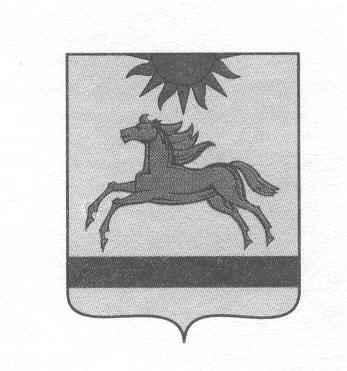 АДМИНИСТРАЦИЯ  АРГАЯШСКОГО  МУНИЦИПАЛЬНОГО РАЙОНА ЧЕЛЯБИНСКОЙ ОБЛАСТИРАСПОРЯЖЕНИЕ"09_"___января 2017 г.								 	№_04-р_О проведении открытого конкурсапо отбору управляющей организации,	В связи с решением Аргаяшского районного суда от 05.03.2015 года о проведении открытого конкурса по отбору управляющей организации для управления многоквартирным домом – общежитием № 2 СПТУ-126 с. Аргаяш:	1.Возложить обязанности проведения открытого конкурса по отбору управляющей организации для управления многоквартирным домом -общежитием № 2 СПТУ-126 с. Аргаяш на Комитет по управлению имуществом Аргаяшского района.2.Утвердить состав конкурсной комиссии:Председатель конкурсной комиссии - Давлетов Р.И., начальник отдела строительства, инженерной инфраструктуры и ЖКХ;Члены комиссии:Газизов М.Г.- экономист отдела строительства, инженерной инфраструктуры и ЖКХ;Валиахметова Г.С.- заместитель главы района по управлению имуществом и земельным отношениям, руководитель Комитета по управлению имуществом;Малеева С.В.- депутат Районного Собрания депутатов;Биктимиров Д.Н.- депутат Районного Собрания депутатов	3.Отделу строительства, инженерной инфраструктуры и ЖКХ (Р.И.Давлетову) подготовить проект конкурсной документации и представить в комитет по управлению имуществом Аргаяшского района. 	4.Настоящее распоряжение вступает в силу с момента его подписания.	5.Контроль над исполнением данного распоряжения возложить на заместителя главы района по управлению имуществом и земельным отношениям, руководителя Комитета по управлению имуществом  Г.С.Валиахметову.Глава Аргаяшскогомуниципального района							И.М.Валишин   СОГЛАСОВАНО:Заместитель главы района по вопросамЖКХ и градостроительства						Р.А.АбылхасыновЗаместитель главы района по вопросамэкономического развития и инвестициям				И.В.Ишимов	Заместитель главы районапо управлению имуществом и земельным отношениям, руководитель Комитета по управлению имуществом				Г.С.ВалиахметоваНачальник правового отдела						Л.И.Аккулова	